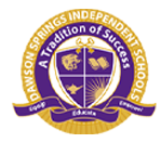 Curriculum and Scheduling Guide IncludingCareer & Technical Course GuideDawson Springs Jr/Sr. High School317 Eli StreetDawson Springs, Kentucky 42408(270) 797-3811~~~~~~~~~~~~DSHS MISSION STATEMENTThe mission of Dawson Springs Jr/Sr. High School is to educate, equip, and empower every student to be transition ready, college and/or career ready, and life ready.~~~~~~~~~~~~DSHS VISION STATEMENTOur vision is that every student and family become lifelong learners and that each grows and flourishes as a responsible, productive and engaged citizen within our complex, ever changing world.~~~~~~~~~~~~	Principal …………………………………………………..	Todd Marshall	Assistant Principal  ………………………………………..	Elizabeth Robinson	Guidance Counselor  ……………………………………...	Brannigan EthridgeTABLE OF CONTENTSLetter from Principal ……..	……………………………….. ……….4English/Language Arts……………………………......................       5-7Mathematics………………………………………………………..     7-8Science……………………………………………………………    9Social Studies……….……………………………………………..   10Health/ P.E…………………………………………………………    11Fine Arts…………………………………………………………             11-12Cooperative Learning Work Experience…………………………..      12-13Dual Credit…………………………………………………………….13Peer Tutor……………………………………………………………. 13Career & Technical Education Career Major……………………...     13-16Caldwell Area Technology Center  …………………………………     17-27Madisonville Trade College…………………………………………..28Dual Credit General Education ……………………………………...29Dear Student,Setting about the task of planning your high school schedule can be quite intimidating. There are so many things to consider, including: What classes do I need for my particular grade-level? What are the requirements for enrolling in a particular course? Will this course best prepare me for my post-secondary pursuits? Will I be able to manage the demands of this course, as well as others for which I enroll? And the list goes on. These questions and more are asked by countless numbers of students as they begin the process of developing their schedules and enrolling for courses at Dawson Springs Jr/Sr. High School.This course guide manual is designed to ease that scheduling anxiety by presenting course scheduling options in an organized, easy-to-use format. At DSHS, we believe it is important to begin planning for your future early by making wise course selections that will assist you to achieve future success. We encourage students to take rigorous courses that will challenge them and will prepare them for the future challenges of post-secondary education and life.Please note that there is a clearly-defined course sequence that students must follow, depending upon the diploma track they select, with a combination of required and elective courses from which to choose. DSHS offers general- and developmental-level courses, advanced placement and duel credit courses, as well as opportunities to enroll in courses at Madisonville Community College and the Caldwell Area Technology Center, which is located on the campus of Caldwell County High School. It is never too early to begin looking at career interests and possibilities and developing your high school schedule in such a way as to prepare you to achieve your educational and career goals. Our scheduling handbook provides information necessary to help students make sound decisions in developing a plan that will lead to a satisfying career.If you should have any questions as you navigate through the scheduling process, please do not hesitate to ask our guidance counselor, administrators, or trusted teachers. Most of all: choose wisely. If we can be of assistance in any way, please let us know.Sincerely,Todd Marshall, PrincipalDawson Springs Jr/Sr. High SchoolDawson Springs Jr/Sr. High SchoolCourse DescriptionEnglish/Language ArtsReading  - 231295 – Grade 6-7-8 The Reading course is designed to enhance student achievement in all skill and content areas.    The focus of this course will be to teach skills and strategies that will improve/ boost reading comprehension, reading fluency, decoding, vocabulary, etc.  The goal of the course is to develop proficient readers so that they are prepared for post-secondary education and / or career advancement.English I – 230107 Grade 9 (1 credit)  This course, a study of several types of literature including short stories, novels, plays, poetry, and essays, will expand students' abilities in reading, writing, speaking, and thinking.  Students also will strengthen their skills in grammar usage through practice and composition.  Students' writing experiences will include both study and practice in the stages of the writing process.  Oral communication is also included as an area of study.  Placement in this class will be based on Explore and Map scores, classroom performance, teacher recommendation, and attendance as outlined in SBDM policy 1.16.  English II – 230110 - Grade 10 (1 credit)English II builds upon the skills developed in English I.  Content will include oral and written compositions as well as oral communication.  Students will continue their study of selected short stories, novels, plays, poetry, and essays.  A study of grammar is also integrated into the course as needed.  English III - 230113- Grade 11 (1 credit) The course is designed to present a wide range of reading experiences with print and non-print materials that have literary, informational, persuasive, and practical purposes. The courses also require students to use the writing process and criteria for effective writing to demonstrate their abilities to write in a variety of forms and for multiple audiences and purposes. Students use writing-to-learn and writing-to-demonstrate-learning strategies to make sense of their reading and thinking experiences. Speaking, listening, and observing skills are used to communicate information for a variety of authentic purposes. In addition, students continue to integrate inquiry skills and technology to communicate ideas. Course adheres to Program of Studies requirements.English IV - 230116 - Grade 12 (1 credit)English IV is designed to involve all areas of communication--language, reading, composition, and literature.  Students write various types of essays with emphasis placed on expository and on-demand writing.  Exploration of literary genres, cultural heritage, historical significance, and literary appreciation focuses primarily on English and world literature.AP English Literature & Composition - 230167- Grade 11 (1/2 credit)Students are expected to perform college level tasks and demonstrate sophisticated skills in literary analysis and composition. This course continues to develop students' competencies in the skill areas of language arts.  Content includes instruction in oral and written composition, study skills, reference and research techniques, and exploration of literary genres, cultural heritage, and literary appreciation focusing upon American Literature.   Special emphasis is placed upon the historical significance, understanding, and appreciation of selective pieces of American Literature. ENG 161 Dual Credit- 800011- Grade 11 (1/2 credit)Fulfills English III graduation requirement. Students are expected to perform college level tasks and demonstrate sophisticated skills in literary analysis and composition.  Students will take AP English first half of the year and ENG 161 the second half. Must have a GPA of 2.5 to qualify for this course.Reading for College Success (RTI)- 2332- Grade 12 (1 credit)This course is for students who need additional time and support or for students who may not have attained the benchmark ACT score in Reading, which includes Social Sciences, Natural Sciences, Humanities, and Literature texts. This course could serve as an English/Language Arts elective for high school graduation, but not as one of the 4 required English Language Arts courses (class of 2012 and beyond).English IV - 800011 – (Dual Credit ENG 101/ENG102) Grade 12 (1 credit) Prerequisite: ACT English Score of 18. This class, an equivalent to a college freshman English course, stresses the reading, analyzing, and writing about selected works of English and world literature.  Emphasis is placed on high-level composition skills, on-demand writing and critical analysis of great works of literature. Students must obtain benchmark for the English and Reading sections of the ACT.  The college readiness benchmark for English is 18.Journalism I - 239111  (Yearbook)    Grades 11-12 (1 credit)Journalism II - 239112This course introduces students to journalism with emphasis placed on yearbook production.  Integral to Journalism are planning the yearbook's layout, interviewing techniques, writing and editing copy, photography and picture cropping, fitting copy and designing page layouts using computer skills, and developing marketing techniques including the sale of yearbook ads and yearbooks. This course is also intended to introduce students to the production of a school newspaper and other types of journalistic expression.  This will involve students producing a newspaper including interviewing, writing, editing, layout planning, selling ads, and newspaper production.  Other types of writing will be utilized to develop the students' skills including the writing of editorials, features, news articles, and sports articles.  Students in Journalism must have a strong foundation in the basics of English.  Teacher signature will be required for admittance.Journalism III - 239113  (Yearbook)              Grade 11-12 (1 credit)Journalism IV – 239141These courses will be an extension of the Journalism I and II courses and will focus on yearbook production skills.  Students who have completed Journalism I and II will be responsible for editor positions and will be held accountable for their previously learned skills.  Skills that are a pre-requisite for these courses include computer page design using Yearbook Avenue online and Quark software, information gathering and organizing, leadership, interviewing, quote accountability, ethical accountability, creation of feature articles and news stories, editorials, captions, and other various writing requirements, creation of themes and then spin-offs, and individual motivation for working schools events, such as games, dances, etc.  Approval by advisor must be given. MATHEMATICSBusiness Math - 080772 - Grade 12 (1 credit)This course involves the study of the mathematics applicable to family purchases, contractual agreements and maintenance, cost of travel, various kinds of bank accounts and purchasing plans, income taxes, types of insurance, annuities, stocks and bonds, and other applications of mathematics to business situations. Only Seniors are able to register for this course.  Pre-Algebra– 2754 – Grade 9 (1 credit)This course is the first course of a set. This set of algebra courses is designed for students who might need two years to attain all the concepts addressed in the relevant statements from the Kentucky Core Academic Standards for a high school Algebra I course. Students must pass an Algebra 1 credit for high school graduation.Algebra I – 270304 - Grades 9-10 (1 credits)This will be an integrated course of Algebra I and Essential Math. Essential Math will include uses of numbers, patterns, estimation, measurement, statistics, Proportion/percent reasoning, transformations, probability, logic, functions, decision-making based on numerical data.  Problem-solving strategies, mathematical communication, reasoning, and mathematical connections should be woven into the course.  Each topic should be organized around problem-solving activities in real-life situations.  Review of whole number arithmetic, fractions, and decimals, in the context of problem solving, may also be woven throughout the course.  Algebra II - 270311- Grades 10-12 (1 credit)Pre-requisite:  Algebra I In order to provide students with detailed knowledge of algebra, emphasis is placed on in-depth development of algebraic functions.  Content includes an extension of the material covered in Algebra I.  Additional topics may include mathematics and science, the number system, polynomials, algebraic fractions, exponents and radicals, sets and equations, simultaneous equations and matrices, inequalities, functions and relations, algebraic functions, exponential and logarithmic functions, trigonometric functions of real numbers, and analytic geometry.Trigonometry- MAT 155-  800021 -   Grades 11 - 12 (1 credit)Pre-requisite: Algebra II This course is designed for students who are intending to attend college and are in need of additional preparation in order to be successful in credit-bearing College Algebra, or for students who feel in need of additional preparation to take College Algebra. The content goes beyond a traditional Algebra 2 course. Teacher signature required.MAT 126 – 800021 - Technical Algebra and TrigonometryGeometry - 270401 - Grades 10-12 (1 credit)Pre-requisite:  Algebra I In order for college-bound students to have an understanding of and an appreciation for geometric concepts, emphasis is placed on discovery, proof, and application of geometric relationships and principles.  Content includes construction, logic, points, circles, geometric solids, formulas, locus, coordinate geometry, and transformation.Pre-Calculus - 270501 - Grades 11-12 (1 credit)Pre-requisite:  Algebra II and Geometry This course is intended for students who plan to take a calculus course in high school or college.  It includes the topics traditionally taught as Trigonometry and Analytic Geometry and integrates additional work with other functions.  The topics are functions, their inverses, graphs and their applications including polynomial, rational, logarithmic, circular, trigonometric, absolute value and natural number (sequence and series):  analytic geometry; polar coordinates; complex number system; induction; and graphs in three dimensions. Graphing calculator is required.
College Algebra – MAT 150 –  800021- Grade 12 (1 credit) – Can be Dual Credit Pre-requisite:  Algebra II This course is designed to be equivalent to a credit-bearing College Algebra course for students intending to enter into post-secondary education. The content goes beyond a traditional Algebra 2 course.AP Calculus - Grade 12 (1 credit)  Pre-requisite:  Pre CalculusThis course is designed for students who have completed four courses required and established by the College Board.  This accelerated course places emphasis on graphing, velocity, acceleration, and other high ability concepts. It prepares students to take Advanced Placement (AP)SCIENCEIntegrated Science – 303091 – Grade 9 (1 credit)This inquiry based introductory course is designed around the themes of patterns of change and systems, order, and organization. Students examine the organization of the universe by beginning with the fundamental laws that give order, continue with the way these laws affect the Earth and the organization of life, and conclude with how life responds to these laws.  Emphasis is placed on the required content for Earth and Space (1st semester) and pre-biology skills to prepare students for success in Biology I/Honors Biology 1 as 10 graders.AP Environmental Science- 3035-  Grade 11-12 (1 credit)The AP course focuses on earth systems & resources, the living world, population, land & water use, energy resources and consumption, pollution and global change.  Students will prepare to take the AP Environmental Science Exam.Earth/ Space Science - 304611 - Grade 9-12 (1 credit)Earth Science is a study of the nature of the earth's environment including formation of landforms and weather.  In Space Science students will learn that space science is connected to and incorporates all branches of science and math through activity-based instruction.  Students will study volcanoes and earthquakes, constellations, and planets.  A field trip to a planetarium is also a possibility.Biology – 302601 - Grade 10-12 (1 credit)Biology is the study of all life forms on this planet.  It teaches the systematic rules of classification, the scientific method, and hopefully an appreciation for all life.  Laboratory and "hands on" activities are an integral part of the course.Chemistry – 800041- Murray State Chemistry 105 - Grades 10-12 (1 credit)Pre-requisite: Algebra I is required and Algebra II is strongly recommended.Chemistry is designed as the study of chemical phenomena, patterns, models, problem solving, and the environment.  This course provides the student with a basis for understanding and applying chemistry to their everyday world.  Emphasis is placed on nomenclature, chemical bonding, conservation laws, and the nature of all physical states of matter and their interactions.  Lab and lab safety are important areas within the chemistry program.  This course is recommended for those pursuing post-high school education.Anatomy/Physiology – 302631 – Grades 10 – 12 (1 credit)Prerequisite: Biology IThis course focuses on the study of the human body, including nutrition concepts, digestive system, circulatory system, nervous system, and the reproductive system. Other major concepts addressed in this course include plant structure, animal structure, tissues, organs, and systems. SOCIAL STUDIESU.S. History - 450812 –  Grade 10-11 (1 credit)It is a comprehensive survey of American history from discovery and exploration to the 2000's.  Included are major historical events and developments including independence, sectionalism, western expansion, industrialization, conflict, reform, and foreign affairs.  U.S. History is concerned with people and personalities and their impact on history, from working class Americans to generals and presidents.  The contributions of different minority groups are surveyed.  Students should have an increased awareness of their democratic responsibilities and privileges.(AP) U.S. History- 4521- Grade 11-12 (1 credit)Prerequisite:  U.S. HistoryThis course is designed to provide students with the analytical skills and factual knowledge necessary to deal critically with issues in U.S. History.  It will help students improve their writing and research skills and their ability to develop forceful oral arguments while preparing to enter college.  It will prepare students to take the Advanced Placement Exam in U.S. History.  It follows the curriculum established by the College Board.World History - 450835 - Grades 10-12 (1 credit)This is a general survey course of world history beginning with the 1500 s.  Emphasis is placed on understanding past events to trace their impact on the present world.  This is a required class in the pre-college curriculum.Sociology –451121  – Grades 10-12 (1/2 credit)This class includes the study of social groupings around the world. Learn how groups, religions, and societies function. This is a fun class that will address the way the world works.Psychology – 459901– Grades 10-12 (1/2 credit)This class will address the inner workings of the mind.  You will learn about normal and abnormal behavior and ways to address these problems.  This is an exciting subject which will look at the psychological development of the individual and the reasons we behave the way we do. Taken with Global Issues.Integrated Social Studies  - 459801– Grades 9-12 (1 credit)Integrated Social Studies is an introductory survey of the various areas of social studies. It is designed to give the student exposure to different topics of social studies to prepare them for the more intensive studies that they will be participating in future courses.Global Issues -451038- Grades 10-12 (1/2 credit)This course is a study of persistent issues related to the social, political, and economicfacets of human behavior. Topics will include, but are not limited to, global trade, economy, human rights, politics, environment, and health. Take with Psychology. HEALTH/PHYSICAL EDUCATION & SAFETYHealth and Safety - 340133- Grade 10 (1/2 credit)This course is required for graduation and emphasizes the use of health values in decision-making.  The curriculum content includes alcoholism, drug abuse, personal hygiene, accident prevention, family living, environmental health, nutrition, venereal disease, and consumer health.Physical Education I - 340216- Grade 10 (1/2 credit)This course is also required for graduation.  This is the basic secondary physical education course required of all students.  It provides an extension of instruction received during elementary and middle childhood physical education in activities selected according to individual need and interests of students.  A variety of activities are introduced which stress the development of basic skills, physical fitness, and positive attitudes toward activity.FINE ARTSInstrumental Music (Band) - 500913 - Grades 9-12 (1 credit)
Pre-requisite: Entrance to this group will be determined by previous involvement in beginning/middle school band.
This course teaches music through group performance.  It is an ensemble of wind, brass and percussion players organized to study, rehearse, and perform the repertory for this media.  This course may be repeated for up to four credits. Required performances include all basketball pep games, concert festival, and fall/spring concerts. 
Instrumental Music (Beginning band ) – 500913      Grades 6-8 This Class if for first time musicians only. If you have no experience, this course is for you. The class will involve intensive practice habits as well as plenty of one-on-one instruction.  Students must rent or purchase instruments to take this class. This course teaches music through group performance and necessary music theory concepts.  This group will  study and perform a widely varied program of music literature.  A natural outgrowth of this course will be various performances with the Concert Band.  This course may not be repeated. Upon Completion of this course, newly trained musicians will graduate to 500913 ( Concert Band ) to experience more advanced literature and technical concepts.  This class is open to all students, no previous experience required. If you are interested, an instrument must be rented or purchased through music central. If you are interested in renting a school owned instrument ( i.e.- French horn, tuba, euphonium, percussion ) please speak to teacher ASAP. Signature from teacher is required!!!Fundamentals of Art & Design/Creative Art- 500718- Grade 9-12 (1 credit)Creative Arts courses provide students with knowledge and opportunities to explore a variety of art forms and to create individual works of art. Courses address design elements and principles, language, materials, and processes used to produce various kinds of visual arts. Qualifies as Visual and Performing Arts credit required for graduation.Drawing/Painting I, II, III- 500712- Grade 10-12 (1 credit)Prerequisite:  Creative ArtA more advanced study of general art.  Introduction to the disciplines of architecture and graphic design.  In depth exploration of art history, media and artist techniques are researched.  Qualifies as Visual and Performing Arts credit required for graduation.Cooperative Learning Work ExperienceCo-op GuidelinesQualifying students must submit an application and have approval from the co-op teacher and principal before enrolling in this course.  Class enrollment will be based upon the student’s attendance, grades, personal recommendations, and discipline records. Only seniors can apply for co-op.  Students must have 2 blocks of instructional time free daily to enroll in co-op.  Each student will be enrolled in co-op and co-op lab to earn up to 2 credits depending on the school day schedule.  A co-op student is encouraged to be a current member of the student organization associated with his/her career cluster.  The cooperative learning job should be related to the student’s career cluster since co-op is designed to allow the student to apply what they have learned in their Career & Technical courses to on the job experiences.  The student is responsible for securing their co-op related work site.  Because some jobs do not meet the co-op education guidelines as well as others, the worksite must be approved by the co-op teacher and the school administrator.  Once approval has been given to the student, he/she must obtain, read, and sign the training plan contract from the co-op teacher.  Each student must have this contract on file with his/her co-op teacher before the class begins.  Each student must report directly to his/her co-op teacher daily to sign out before leaving to report to the worksite.  A co-op student is to go directly to his/her work site upon departure from the school campus and remain at the work site until they have worked the amount of time that would have been spend in the classroom.  If the student’s total work time is after school hours it is not considered a cooperative learning experience.If a student is not reporting to the job site, the student must remain on school campus.  Co-op teacher must be notified of this at the beginning of the class session.  Student will be the responsibility of the co-op teacher unless other arrangements are made through the co-op teacher.If a student loses his/her job, he/she is given two weeks from the time of losing his/her job to secure another one.  The co-op teacher is to be notified within one school day if the student loses his/her job.  If the student does not secure a job within the two week timeframe, then the student will be enrolled in regular education classes.  The current co-op grades will be used for the new classes. In addition, a student must make arrangements to complete any missed work the regular teacher deems necessary to understand the content of the new class. If for any reason a student is unable to fulfill the job in anyway, unable to follow the co-op guidelines, or has acted in a manner that is deemed by the employer, cooperative teacher, or principal as inappropriate, he/she will be removed without any notice and returned to regular education classes.  CO-OP                SENIORS ONLY                 You must enroll in both classes.320106  Co-op Work Lab                                   1 Credit                                  320105   Co-op Work Experience                      1 CreditsDUAL CREDIT CLASSESThese classes will be taught at Dawson Springs High School during the school day.  A student who enrolls in these classes will not only earn credit in high school, but will also earn college credit through Madisonville Community College, Murray State University.  He/She must enroll in each class and have a minimum GPA of 2.5.  Each student will be responsible for tuition and fees for each class.  In addition, each student will be responsible for paying for their textbook for each course taken. If tuition is not paid or payment plan is not chosen with the Colleges/Universities within the first two weeks of school, then student will be removed from classes and placed in alternative classes. Only juniors and seniors may enroll in these courses.  PEER TUTORINGPeer Tutoring - 906010- Grades 11-12 (½ or 1 Credit)Psychology is strongly recommended.Peer Tutoring is aimed at providing students opportunities to work with selected students needing additional instructional assistance and to bring about positive attitude changes in the peer tutors and in other students as well. Peer tutors provide in-class and/or community based instruction to selected students. Additional assignments, projects, and tests are required along with permission from a selected staff member. Student must have a 2.5 GPA to be a peer tutor.Career and Technical Education Career MajorsStudents can earn one or more Career Major Certificates in addition to their high school diploma.  These Career Major Certificates will help build a strong portfolio a student can use when pursuing additional education or employment.Today’s students need to:Be critical thinkers and problem solversHave excellent communication and digital literacy skillsMaster challenging core elementsCareer Majors:Increase student achievement and the number of students who complete postsecondary education.Increase high school motivation and achievement by helping students make the connection between what they are learning in school and success in future educational employment opportunities.Help students realize the relevance of education to their lives and set to work building futures that match their aspirations.All students should have some idea of their likes, dislikes and aptitudes to help them determine where they are going after high school.  Students also need an education and a career plan that transcends from high school into at least the first two years of post-secondary education or training to make sure they have their next steps planned after high school.One of the biggest benefits of the career majors is assisting students to make a seamless transition to postsecondary education by way of dual credit and articulation opportunities.Completing a Career MajorStudents who complete requirements for a career major in the school district may be awarded a career major certificate.  Information about each type of certificate and requirements are listed below:	Career Major Certificate:Requirements shall include:Successful Completion of minimum high school graduation requirements to include four career related credits relevant to a career cluster or major.Skills Standard Certificate:	Requirements shall include:Successful Completion of three credits in a major that encompasses the state or national skills standards.Attainment of the passing score on the KOSSA assessment (Kentucky Occupational Skills Standard Assessment).Dawson Springs High School offers the following career majors:Business Education			Accounting                         Communications-Multi-Media					Administrative Support       Communications-Publishing					Business ManagementHuman Services Education		Consumer and Family ManagementEarly Childhood EducationFundamentals of TeachingBusinessBusiness Math – CTE Credit 080772- Math Credit 080780 - Grade 12 (1 credit)This course involves the study of the mathematics applicable to family purchases, contractual agreements and maintenance, cost of travel, various kinds of bank accounts and purchasing plans, income taxes, types of insurance, annuities, stocks and bonds, and other applications of mathematics to business situations. Only Seniors are able to register for this course.  Career Options (Experience Based Work) – 901005-Grades 11-12 (1 credit)Career Options is a course focusing on orientation to careers.  This course is designed for all students, including special populations.  The content focuses on orientation to 14 career clusters, employability skills, self-management, and work ethics. Opportunities provided for the development of problem solving, decision-making, reasoning and learning/study skills through school and working experiences. Teacher signature required.Accounting and Finance Foundations (Accounting I) - 060122  - Grades 10-12 (1 credit)Accounting teaches accounting principles that will benefit students in being able to prepare and interpret financial records.  Students will gain knowledge and experience in journalizing, posting, preparing worksheets, and completing financial statements.  Basic concepts of income taxes and payroll taxes are included.  Hands-on experience is developed through the use of simulated business practice sets.Financial Literary (Acct II)– 6018 – Grades 10-12 (1 credit)The Financial Literacy principles taught in the course include a study of economics, money in the economy, budgeting, credit, consumer rights and responsibilities, taxes, employee benefits, insurance, investments, and retirement planning.  These principles will be taught using hands-on activities for personal use or in the business world.  Digital Literacy- 060112- Grade 9-12 (1Credit)Students will use a computer and application software including word processing, presentation, database, spreadsheets, internet, and email to prepare elementary documents and reports.  The impact of computers on society and ethical issues are presented.  This course is required for graduation.Multimedia Publishing- 060751- Grade 10-12(1 credit)Prerequisite:  Digital Literacy. This hands-on course applies publishing and presentation concepts through the development of sophisticated business documents and projects.  These documents include, but are not limited to, tri-fold brochures, manuscripts, reports, bi-fold programs, catalogs, newsletters, flyers, business forms, graphs, web pages, on-screen presentations, and video productions.  Equipment such as scanners, digital cameras, video cameras, and color laser printers, may be utilized in creating the documents.  Formatting, editing, page layout, and design concepts are taught.  Distribution-ready publication standards are applied to all projects.  Students will develop communication skills, problem-solving techniques, cooperative learning, and interpersonal skills.
Advanced Multimedia Publishing- 060761- Grade 11-12 (1 credit)Prerequisite:  Multimedia Publishing.  This hands-on course applies advanced web design, publishing, and presentation concepts through the development of sophisticated documents and projects which includes, but is not limited to: web sites, web databases, web movies, video editing and production, television productions. This course is designed around the learning goals of the instructor utilizing hardware and software available.Human Services – Family & Consumer Sciences DepartmentLife Skills - 200113 - Grades 9-10 (1 credit)       * Required class in the Consumer & Family Management Career Cluster;* Elective class in the Early Childhood Education Career Cluster;Juniors or seniors are not encouraged to take this course unless student needs class to complete career cluster.  Department approval must be given for upper classmen.This comprehensive course provides an opportunity for acquiring basic life skills and allows students to select specific areas for concentrated study.  Emphasis is on work and family, adolescent development, selection and care of clothing, consumer spending, housing choices, challenges of child rearing, and guidance in establishing relationships.  Leadership development will be provided through the Family, Career and Community Leaders of America.Parenting - 200173 - Grades 10-12 (1 credit)    * Required class in the Early Childhood Education Career Cluster; Recommend taking as Sophomore; * Elective class in the Consumer & Family Management Career Cluster; Parenting addresses competencies needed in preparation for parenthood.  It involves the study of human reproduction, prenatal development, post-partum care, and managing the responsibilities of parenting as well as changes in the family's lifestyle.  This course is a good elective for students interested in careers in health and social services occupations. Leadership development will be provided through the Family, Career and Community Leaders of America.Advanced Child/Human Development – 200226 – Grades 11-12  (1 credit)* Elective class in the Early Childhood Education AND the Consumer & Family Management Career Clusters.Pre-requisite: Students must have completed Child DevelopmentThis course addresses the practical problems related to understanding the types and stages of human growth and development, recognizing effects of heredity and environment on the life stages, meeting the needs of exceptional children, promoting optimum growth and development in the middle childhood, adolescent, and adulthood stages.  Careers in child/human development and adult care services are explored.Child Development - 200123 - Grades 11-12 (1 credit)  * Required for the Early Childhood Education Career Cluster; Recommend taking as a Junior for FACS Dept;* Elective in the Pre-Nursing and Allied Health Career Clusters; Recommend taking as a Junior or Senior;This course addresses the practical problems related to understanding the types and stages of human growth and development, recognizing effects of heredity and environment on human growth and development, meeting the needs of exceptional children, promoting optimum growth and development in the infancy, toddler, and preschool stages. Students will gain skills in caring for infants, pre-schoolers, and school-age children.  This course is a good selection for students interested in pursuing training in early childhood education, elementary education or any career that involves children (ex. nursing). Careers in child/human development are explored.  Child Development Services I - 200261 - Grades 11-12 (1 credit)  * Required for the Early Childhood Education Career Cluster; Recommend taking as a Senior;Pre-requisite: Students must have completed Child Development, be concurrently enrolled in Child Development Services II, and have prior approval of the teacher to take this class.  There is a $32.00 fee for this class payable first week of school.Child Development Services I is an advanced class which will familiarize students with jobs available in the area of child care.  This course provides training for entry-level positions in day care centers, nurseries, kindergartens, and preschools.  Students study careers in child development, child development and guidance, children’s health and wellbeing in group care, value of play, teaching strategies and management, and curriculum development.  The subject content is reinforced with work experience in a variety of childcare establishments.  Students will develop job-related skills at their assigned work-sites.  If a student acts in a manner that is deemed by the supervisor of the infants, pre-schoolers, and school-age children, teacher, or principal as inappropriate, he/she will be removed without any notice and placed in a different class.  Child Development Services II – 200262 – Grades 11-12 (1 credit)  * Required for the Early Childhood Education Career Cluster; Recommend taking as a Senior;Pre-requisite:  Student must have completed Child Development, be concurrently enrolled in Child Development Services I, and have prior approval of the teacher.Child Development Services II is a continuation of Child Development Services II.  Students will continue with jobs in the area of child care.  Students will also be involved in classroom instruction and actual work experience with young children.  Job-related skill will become more developed as they continue at their assigned work-sites.  If a student acts in a manner that is deemed by the supervisor of the daycare, pre-schoolers, and school-age children, teacher, or principal as inappropriate, he/she will be removed without any notice and placed in a different class.  Nutrition - 200441 – Grades 11 & 12 (1 credit) * Required class in the Consumer & Family Management Career Cluster;This course is designed to assist students in making critical decisions about food, which contributes to health and well-being.  Laboratory instruction is included as an application process. Nutrition, meal planning, food buying practices, table setting and entertaining, are integral parts of the course.  Practical problems addressed relate to attitudes toward food, nutrition facts, special health concerns and diets, management of food resources, preparation skills, food safety, sanitation and careers in nutrition and food service.  This course is offered as an elective in the Consumer & Family Management Career Cluster.  Student will need to be a career major in this area to enroll in this class.Relationships – 200171 – Grades 10-12 (1 credit)* Required class in the Consumer & Family Management Career Cluster; This course assists students to develop self-understanding, understand others better, improve interpersonal skills both within and outside the family, be more considerate of other person’s needs and property, and maintain mental and emotional wellness.  Family Life education comprises a portion of this course, including dating and married relationships.  Preparations for and the achievement of a successful marriage are emphasized. Leadership development will be provided through the Family, Career and Community Leaders of America.Caldwell Area Technology Center Madisonville Community College Trade ProgramsAdvanced Integrated Technology- The Advanced Integrated Technology (AIT) program, which offers 4 certificate options, integrates various technologies in order to educate you with a diverse skill needed in today's high-tech industrial, and health care settings. Upon completion of an AIT degree, you will be able to install, manage, maintain, calibrate, troubleshoot, repair, test, and inspect state of the art equipment and systems having a technologically diverse design.Agriculture- Students majoring in agriculture receive training in a variety of fields needed for entry-level jobs in the agriculture industry. Courses combine the newest in agriculture theory with important hands-on training. Students will explore hydroponics, agricultural sustainability, current technology, and agricultural business management. Animal Science is in the works to be addedAir Conditioning Technology (HVAC) -- heat and air repairBiomedical Systems Technology- The BTS curriculum focuses on repairing, maintaining, and managing a wide variety of medical devices, equipment, and systems. The learner will gain a holistic perspective of the life-cycle duties and skills needed to assure that medical devices meet safety and performance expectations. Repair medical equipment such as MRI machinesComputerized Manufacturing & Machining - If you like to work with your hands and have an eye for detail, you could become a great machinist. Machinists have a hand in creating the parts for cars, the equipment in doctors' offices, the shoes in your closet, and just about anything else you can think of.Electrical Technology - The Electrical Technology program at Madisonville Community College focuses on preparing students for various entry-level electrical positions in industry and the building trades. The study of electrical theory in the classroom and the practical application of that theory in labs provide the foundation of this program.Mining Technology - The Mining Technology program focuses on the knowledge needed to succeed in the coal mining industry. Emphasis is given to the statutory rights and safety procedures in all offerings, including the self-rescuer device, transportation controls, communication controls, mining conditions, mining methods, and mining cycle. You will operate and troubleshoot virtual mining equipment.Welding Technology - Certified welders are among the highest paid of all the skilled trades. Welders join metals by applying intense heat from a gas or electric source to melt metal to form a permanent bond with or without the use of filler metals.Aviation Technology - Fixed Wing, Helicopter and Drones - MCC Aviation programs provide students with the knowledge and skills required to enter the exciting world of professional aviation.Madisonville Dual Credit General Education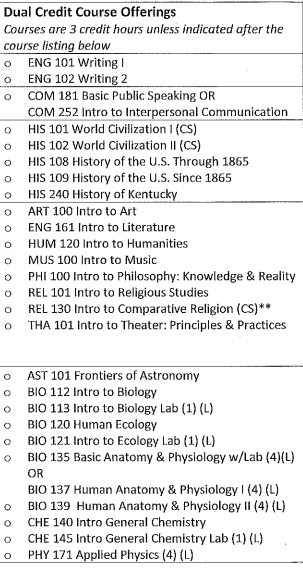 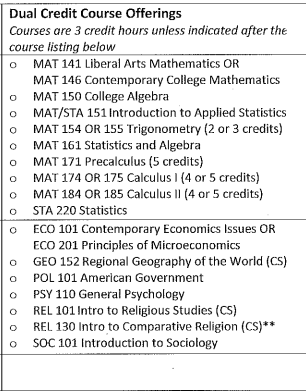 INFORMATION TECHNOLOGY/COMPUTER SCIENCE CAREER PATHWAYSINFORMATION TECHNOLOGY/COMPUTER SCIENCE CAREER PATHWAYSInformation Support and ServicesCIP 47.0104.01Information Support and ServicesCIP 47.0104.01PATHWAY DESCRIPTION: The Information Support and Services pathway focuses on the design of computing systems. The courses include instruction in the principles of computer hardware and software components, algorithms, databases, and telecommunications. PATHWAY DESCRIPTION: The Information Support and Services pathway focuses on the design of computing systems. The courses include instruction in the principles of computer hardware and software components, algorithms, databases, and telecommunications. BEST PRACTICE COURSESEXAMPLEILP-RELATED CAREER TITLESComplete (3) three credits: 110110 Computer Literacy OR 060112 Digital Literacy 110101 Computer Hardware and Software Maintenances 110102 Help Desk Operations Choose (1) one credit from the following: 110302 Management of Support Services 110917 Internet Technologies (prev. Special Topics)110918 Information Technology/Computer Science Co-Op OR 110919 Information Technology/Computer Science InternshipComputer TechnicianCustomer Service RepresentativeData Entry TechnicianElectronics TechnicianQuality Assurance TesterTechnical SupportHelp Desk AssociateTechnical Writing ClerkAUTOMOTIVE EDUCATION CAREER PATHWAYSAUTOMOTIVE EDUCATION CAREER PATHWAYSAutomotive Maintenance and Light Repair TechnicianCIP 47.0604.01Automotive Maintenance and Light Repair TechnicianCIP 47.0604.01PATHWAY DESCRIPTION: This is a program that prepares individuals to apply technicaknowledge and skills to repair, service, and maintain all types of automobiles. It includes instruction in brake systems, electrical systems, engine performance, engine repair, suspension and steering, automatic and manual transmissions and drive trains, and heating and air conditioning systems.PATHWAY DESCRIPTION: This is a program that prepares individuals to apply technicaknowledge and skills to repair, service, and maintain all types of automobiles. It includes instruction in brake systems, electrical systems, engine performance, engine repair, suspension and steering, automatic and manual transmissions and drive trains, and heating and air conditioning systems.BEST PRACTICE COURSESEXAMPLEILP-RELATED CAREER TITLES*Beginning Pathway for Automotive Education CareersComplete (4) four credits from the following: 470507 Automotive Maintenance and Light Repair Section A 470509 Automotive Maintenance and Light Repair Section B 470511 Automotive Maintenance and Light Repair Section C 470513 Automotive Maintenance and Light Repair Section D Automotive Service Technician Collision Repair Technician Off-Road Equipment Technician Service Manager Service WriterAUTOMOTIVE EDUCATION CAREER PATHWAYSAUTOMOTIVE EDUCATION CAREER PATHWAYSAutomobile Service TechnicianCIP 47.0604.02Automobile Service TechnicianCIP 47.0604.02PATHWAY DESCRIPTION: This is a program that prepares individuals to apply technical knowledge and skills to repair, service, and maintain all types of automobiles. It includes instruction in brake systems, electrical systems, engine performance, engine repair, suspension and steering, automatic and manual transmissions and drive trains, and hearing and air conditioning systems. PATHWAY DESCRIPTION: This is a program that prepares individuals to apply technical knowledge and skills to repair, service, and maintain all types of automobiles. It includes instruction in brake systems, electrical systems, engine performance, engine repair, suspension and steering, automatic and manual transmissions and drive trains, and hearing and air conditioning systems. BEST PRACTICE COURSESEXAMPLEILP-RELATED CAREER TITLESPREREQUISITE:  Complete (4) four credits from the Automobile Maintenance and Light Repair Technician Pathway Complete (4) four credits from the following: 470515 Automobile Service Technology Section A 470517 Automobile Service Technology Section B 470519 Automobile Service Technology Section C 470521 Automobile Service Technology Section D Automotive Service Technician Collision Repair Technician Off-Road Equipment Technician Service Manager Service WriterCONSTRUCTION CARPENTRY TECHNOLOGY CAREER PATHWAYSCONSTRUCTION CARPENTRY TECHNOLOGY CAREER PATHWAYSResidential Carpenter Assistant CIP 46.0201.02Residential Carpenter Assistant CIP 46.0201.02PATHWAY DESCRIPTION: This pathway prepares individuals to apply technical knowledge and skills to layout, cut, fabricate, erect, install, and repair wooden structures and fixtures, using hand and power tools. The pathway includes instruction in technical mathematics, framing, construction materials and selection, job estimating, blueprint reading, foundations and roughing-in, finish carpentry techniques, and applicable codes and standards. PATHWAY DESCRIPTION: This pathway prepares individuals to apply technical knowledge and skills to layout, cut, fabricate, erect, install, and repair wooden structures and fixtures, using hand and power tools. The pathway includes instruction in technical mathematics, framing, construction materials and selection, job estimating, blueprint reading, foundations and roughing-in, finish carpentry techniques, and applicable codes and standards. BEST PRACTICE COURSESEXAMPLE ILP-RELATED CAREER TITLESEach of the Construction Pathway courses lead to NCCER certificationsComplete (4) four credits in order. 460201 Introduction to Construction Technology 460212 Floor and Wall Framing 460213 Ceiling and Roof Framing 460219 Exterior and Interior Finish OR 460217 Construction Prints AND 499930 Industrial Safety Building Maintenance WorkerCarpenter Code Official Concrete FinisherConstruction EngineerConstruction Foreman/ManagerConstruction Inspector Design BuilderDrywall InstallerEquipment and Material ManagerGeneral Contractor/BuilderMason PainterPaperhanger Project Estimator Project InspectorProject ManagerRoofer Safety Director Sheet Metal Worker Specialty ContractorTile and Marble SetterCONSTRUCTION CARPENTRY TECHNOLOGY CAREER PATHWAYSCONSTRUCTION CARPENTRY TECHNOLOGY CAREER PATHWAYSCONSTRUCTION CARPENTRY TECHNOLOGY CAREER PATHWAYSCONSTRUCTION CARPENTRY TECHNOLOGY CAREER PATHWAYSSkilled Trades Commercial Carpentry Track CIP 46.0201.99Skilled Trades Commercial Carpentry Track CIP 46.0201.99Skilled Trades Commercial Carpentry Track CIP 46.0201.99Skilled Trades Commercial Carpentry Track CIP 46.0201.99PATHWAY DESCRIPTION: The Commercial Carpentry Skilled Trades TRACK is designed as a pre-apprenticeship pathway for students to have the opportunity to enter a post-secondary Registered Apprenticeship training program after graduation while still potentially earning credit for classes taken that relate to the apprenticeship. Students must successfully complete the four course sequence. In addition, students must take either the eight safety modules Kentucky Labor Cabinet Training Modules or the OSHA 10 or 30. In addition, each student must pass the end-of-program assessment. Student is to be enrolled in the pathway in TEDS and adhere to deadlines for TEDS and for CTE End of Program (EOP) assessments. Upon completion, the student will receive a pre-apprenticeship industry certification issued by the Kentucky Division of Apprenticeship by submitting a transcript and this form: Skilled Trades Completion Form. This certification will be recognized by participating partners for an interview and possible credit upon acceptance. Credit is at the discretion of the training organization. For more information or a list of participating organizations, please visit the Carpentry TRACK website: Carpentry Skilled Trades Track PATHWAY DESCRIPTION: The Commercial Carpentry Skilled Trades TRACK is designed as a pre-apprenticeship pathway for students to have the opportunity to enter a post-secondary Registered Apprenticeship training program after graduation while still potentially earning credit for classes taken that relate to the apprenticeship. Students must successfully complete the four course sequence. In addition, students must take either the eight safety modules Kentucky Labor Cabinet Training Modules or the OSHA 10 or 30. In addition, each student must pass the end-of-program assessment. Student is to be enrolled in the pathway in TEDS and adhere to deadlines for TEDS and for CTE End of Program (EOP) assessments. Upon completion, the student will receive a pre-apprenticeship industry certification issued by the Kentucky Division of Apprenticeship by submitting a transcript and this form: Skilled Trades Completion Form. This certification will be recognized by participating partners for an interview and possible credit upon acceptance. Credit is at the discretion of the training organization. For more information or a list of participating organizations, please visit the Carpentry TRACK website: Carpentry Skilled Trades Track PATHWAY DESCRIPTION: The Commercial Carpentry Skilled Trades TRACK is designed as a pre-apprenticeship pathway for students to have the opportunity to enter a post-secondary Registered Apprenticeship training program after graduation while still potentially earning credit for classes taken that relate to the apprenticeship. Students must successfully complete the four course sequence. In addition, students must take either the eight safety modules Kentucky Labor Cabinet Training Modules or the OSHA 10 or 30. In addition, each student must pass the end-of-program assessment. Student is to be enrolled in the pathway in TEDS and adhere to deadlines for TEDS and for CTE End of Program (EOP) assessments. Upon completion, the student will receive a pre-apprenticeship industry certification issued by the Kentucky Division of Apprenticeship by submitting a transcript and this form: Skilled Trades Completion Form. This certification will be recognized by participating partners for an interview and possible credit upon acceptance. Credit is at the discretion of the training organization. For more information or a list of participating organizations, please visit the Carpentry TRACK website: Carpentry Skilled Trades Track PATHWAY DESCRIPTION: The Commercial Carpentry Skilled Trades TRACK is designed as a pre-apprenticeship pathway for students to have the opportunity to enter a post-secondary Registered Apprenticeship training program after graduation while still potentially earning credit for classes taken that relate to the apprenticeship. Students must successfully complete the four course sequence. In addition, students must take either the eight safety modules Kentucky Labor Cabinet Training Modules or the OSHA 10 or 30. In addition, each student must pass the end-of-program assessment. Student is to be enrolled in the pathway in TEDS and adhere to deadlines for TEDS and for CTE End of Program (EOP) assessments. Upon completion, the student will receive a pre-apprenticeship industry certification issued by the Kentucky Division of Apprenticeship by submitting a transcript and this form: Skilled Trades Completion Form. This certification will be recognized by participating partners for an interview and possible credit upon acceptance. Credit is at the discretion of the training organization. For more information or a list of participating organizations, please visit the Carpentry TRACK website: Carpentry Skilled Trades Track BEST PRACTICE COURSESEXAMPLE ILP-RELATED CAREER TITLESEXAMPLE ILP-RELATED CAREER TITLESEXAMPLE ILP-RELATED CAREER TITLESEach of the Construction Pathway courses lead to NCCER certificationsComplete (4) four credits in order: 460201 Introduction to Construction Technology 460214 Site Layout and Foundations460212 Floor and Wall Framing 460213 Ceiling and Roof Framing Carpenter Code Official Concrete FinisherConstruction EngineerConstruction Foreman/ManagerDesign BuilderDrywall InstallerEquipment and Material ManagerGeneral Contractor/BuilderMason PainterPaperhanger Project Estimator Project InspectorProject ManagerRoofer Safety Director Sheet Metal Worker Tile and Marble SetterTradespersonCarpenter Code Official Concrete FinisherConstruction EngineerConstruction Foreman/ManagerDesign BuilderDrywall InstallerEquipment and Material ManagerGeneral Contractor/BuilderMason PainterPaperhanger Project Estimator Project InspectorProject ManagerRoofer Safety Director Sheet Metal Worker Tile and Marble SetterTradespersonCarpenter Code Official Concrete FinisherConstruction EngineerConstruction Foreman/ManagerDesign BuilderDrywall InstallerEquipment and Material ManagerGeneral Contractor/BuilderMason PainterPaperhanger Project Estimator Project InspectorProject ManagerRoofer Safety Director Sheet Metal Worker Tile and Marble SetterTradespersonELECTRICAL TECHNOLOGY CAREER PATHWAYSConstruction Track CIP 46.0000.99ELECTRICAL TECHNOLOGY CAREER PATHWAYSConstruction Track CIP 46.0000.99ELECTRICAL TECHNOLOGY CAREER PATHWAYSConstruction Track CIP 46.0000.99Industrial Electrician Assistant CIP 46.0302.02Industrial Electrician Assistant CIP 46.0302.02Industrial Electrician Assistant CIP 46.0302.02PATHWAY DESCRIPTION: This pathway prepares individuals to apply technical knowledge and skills to install, operate, maintain, and repair electric apparatus and systems in residential, commercial, and industrial electric-power wiring, DC and AC motors controls, and electrical distribution panels. The pathway includes instruction in the principles of electronics and electrical systems, wiring, power transmission, safety, industrial and household appliances, job estimation, electrical inspecting and inspection, and applicable codes and standards. Instruction includes the principles of electronics and electrical systems, wiring, power transmission, safety industrial and household appliances, job estimation, electrical testing and inspection, and applicable codes and standards. PATHWAY DESCRIPTION: This pathway prepares individuals to apply technical knowledge and skills to install, operate, maintain, and repair electric apparatus and systems in residential, commercial, and industrial electric-power wiring, DC and AC motors controls, and electrical distribution panels. The pathway includes instruction in the principles of electronics and electrical systems, wiring, power transmission, safety, industrial and household appliances, job estimation, electrical inspecting and inspection, and applicable codes and standards. Instruction includes the principles of electronics and electrical systems, wiring, power transmission, safety industrial and household appliances, job estimation, electrical testing and inspection, and applicable codes and standards. PATHWAY DESCRIPTION: This pathway prepares individuals to apply technical knowledge and skills to install, operate, maintain, and repair electric apparatus and systems in residential, commercial, and industrial electric-power wiring, DC and AC motors controls, and electrical distribution panels. The pathway includes instruction in the principles of electronics and electrical systems, wiring, power transmission, safety, industrial and household appliances, job estimation, electrical inspecting and inspection, and applicable codes and standards. Instruction includes the principles of electronics and electrical systems, wiring, power transmission, safety industrial and household appliances, job estimation, electrical testing and inspection, and applicable codes and standards. BEST PRACTICE COURSES BEST PRACTICE COURSES EXAMPLE ILP-RELATED CAREER TITLESEach of the Construction Pathway courses lead to NCCER certificationsComplete (4) four credits: 460312 Electrical Construction 1 460316 Circuits I 460331 Electrical Motor Controls 460325 Rotating Machinery Electrical Motor Controls Each of the Construction Pathway courses lead to NCCER certificationsComplete (4) four credits: 460312 Electrical Construction 1 460316 Circuits I 460331 Electrical Motor Controls 460325 Rotating Machinery Electrical Motor Controls Construction Foreman/Manager Construction Inspector Construction TradespersonContractorElectrical EngineerElectrical Engineering TechElectrician Electronic Systems TechnicianLinemanMaster Journeyman ElectricianProject EstimatorProject Inspector Project ManagerSafety DirectorPLUMBING TECHNOLOGY CAREER PATHWAYSPLUMBING TECHNOLOGY CAREER PATHWAYSPLUMBING TECHNOLOGY CAREER PATHWAYSPlumber Assistant CIP 46.0501.02Plumber Assistant CIP 46.0501.02Plumber Assistant CIP 46.0501.02PATHWAY DESCRIPTION: This pathway prepares individuals to practice as licensed plumbers by applying technical knowledge and skills to layout, assemble, install, and maintain piping fixtures and systems for steam, natural gas, oil, hot water, heating, cooling, drainage, lubricating, sprinkling, and industrial processing systems in home and business environments. It includes instruction in source determination, water distribution, waste removal, pressure adjustment, basic physics, technical mathematics, blueprint reading, pipe installation, pumps, welding and soldering, plumbing inspection, and applicable codes and standards. PATHWAY DESCRIPTION: This pathway prepares individuals to practice as licensed plumbers by applying technical knowledge and skills to layout, assemble, install, and maintain piping fixtures and systems for steam, natural gas, oil, hot water, heating, cooling, drainage, lubricating, sprinkling, and industrial processing systems in home and business environments. It includes instruction in source determination, water distribution, waste removal, pressure adjustment, basic physics, technical mathematics, blueprint reading, pipe installation, pumps, welding and soldering, plumbing inspection, and applicable codes and standards. PATHWAY DESCRIPTION: This pathway prepares individuals to practice as licensed plumbers by applying technical knowledge and skills to layout, assemble, install, and maintain piping fixtures and systems for steam, natural gas, oil, hot water, heating, cooling, drainage, lubricating, sprinkling, and industrial processing systems in home and business environments. It includes instruction in source determination, water distribution, waste removal, pressure adjustment, basic physics, technical mathematics, blueprint reading, pipe installation, pumps, welding and soldering, plumbing inspection, and applicable codes and standards. BEST PRACTICE COURSESBEST PRACTICE COURSESEXAMPLE ILP-RELATED CAREER TITLESEach of the Construction Pathway courses lead to NCCER certifications1st course: 460511 Introduction to Plumbing Choose (3) three credits from the following: 460512 Plumbing Systems 460514 Bathroom Install 460515 Kitchen Install Instructor approval only:460518 Co-op (Plumbing) OR 460521 Internship (Plumbing)Each of the Construction Pathway courses lead to NCCER certifications1st course: 460511 Introduction to Plumbing Choose (3) three credits from the following: 460512 Plumbing Systems 460514 Bathroom Install 460515 Kitchen Install Instructor approval only:460518 Co-op (Plumbing) OR 460521 Internship (Plumbing)Construction Engineer Construction Foreman/Manager Construction Inspector ContractorPlumberProject EstimatorProject Inspector Project ManagerWELDING TECHNOLOGY CAREER PATHWAYSWELDING TECHNOLOGY CAREER PATHWAYSWelder – Entry Level CIP 48.0508.01Welder – Entry Level CIP 48.0508.01PATHWAY DESCRIPTION: An entry level welder demonstrates the ability to assist lead welders in the fabrication of steel and metal structures. Students must be adept at performing basic welding functions and calculating dimensions as well as operating power equipment, grinders and other related tools. Student must be proficient in reading and interpreting basic blueprints and following work procedure specifications (WPS). PATHWAY DESCRIPTION: An entry level welder demonstrates the ability to assist lead welders in the fabrication of steel and metal structures. Students must be adept at performing basic welding functions and calculating dimensions as well as operating power equipment, grinders and other related tools. Student must be proficient in reading and interpreting basic blueprints and following work procedure specifications (WPS). BEST PRACTICE COURSESEXAMPLEILP-RELATED CAREERTITLESChoose (4) four credits from the following1st year480501 Cutting Processes (.5 – 1 credit) 480505 Blueprint Reading for Welding (.5 – 1 credit)2nd year480522 Gas Metal Arc Welding (.5 – 1 credit) 480525 Gas Tungsten Arc Welding (.5 – 1 credit) 480521 Shielded Metal Arc Welding (SMAW) Instructor approval only:480541 Co-op I (Welding) OR 480544 Internship (Welding) Assembler Boilermaker  Foundry Worker Industrial Machinery Mechanic  Manufacturing Technician Pattern and Model Maker Quality Control Technician Tool and Diemaker WelderHEALTH SCIENCE CAREER PATHWAYSHEALTH SCIENCE CAREER PATHWAYSClinical Medical Assisting CIP 51.0801.00Clinical Medical Assisting CIP 51.0801.00PATHWAY DESCRIPTION: This pathway prepares individuals, under the supervision of physicians, to provide medical office administrative services and perform clinical duties including patient intake and care, routine diagnostic and recording procedures, pre-examination and examination assistance, and the administration of medications and first aid. Includes instruction in basic anatomy and physiology; medical terminology; medical law and ethics; patient psychology and communications; medical office procedures; and clinical diagnostic, examination, testing, and treatment procedures. PATHWAY DESCRIPTION: This pathway prepares individuals, under the supervision of physicians, to provide medical office administrative services and perform clinical duties including patient intake and care, routine diagnostic and recording procedures, pre-examination and examination assistance, and the administration of medications and first aid. Includes instruction in basic anatomy and physiology; medical terminology; medical law and ethics; patient psychology and communications; medical office procedures; and clinical diagnostic, examination, testing, and treatment procedures. BEST PRACTICE COURSES EXAMPLE ILP-RELATED CAREER TITLESComplete (4) four credits: 170111 Principles of Health Science 1.0 170141 Emergency Procedures (.5 credit) AND 170131 Medical Terminology (.5 or 1 credit) 170169 Medical Math (.5 or 1 credit) 170580 Medical Assisting Clinical Procedures Certified Nursing Assistant Clinical Medical Assistant Data Entry Coordinator Dental Assistant/HygienistHome Health AideLicensed Practical Nurse Orthotist/ProsthetistPhysical Therapist/AssistantRegistered NurseRespiratory TherapistHEALTH SCIENCE CAREER PATHWAYSHEALTH SCIENCE CAREER PATHWAYSAllied Health CIP 51.0000.01Allied Health CIP 51.0000.01PATHWAY DESCRIPTION: This pathway is a general, introductory, undifferentiated, or joint pathway in health services occupations that prepares individuals for either entry into specialized training programs or for a variety of concentrations in the allied health area. Includes instruction in the basic sciences, research and clinical procedures, and aspects of the subject matter related to various health occupations. PATHWAY DESCRIPTION: This pathway is a general, introductory, undifferentiated, or joint pathway in health services occupations that prepares individuals for either entry into specialized training programs or for a variety of concentrations in the allied health area. Includes instruction in the basic sciences, research and clinical procedures, and aspects of the subject matter related to various health occupations. BEST PRACTICE COURSES EXAMPLE ILP-RELATED CAREER TITLESComplete (3) three credits: 170111 Principles of Health Science 170141 Emergency Procedures (.5 credit) AND 170131 Medical Terminology (.5 or 1 credit) 170501 Allied Health Core Skills Choose (1) one credit from the following: 170167 Body Structures and Functions OR 302631 Anatomy 170169 Medical Math (.5 or 1 credit) 170550 Internship: Allied Health Anesthesiologist Assistant Certified Nursing Assistant Clinical Medical Assistant Data Entry Coordinator Dental Assistant/HygienistDental Lab TechnicianEMT/Paramedic Home Health Aide Licensed Practical Nurse Massage Therapist Orthotist/Prosthetist Pharmacist/Pharmacy Technician Physical Therapist/Assistant Radiologic Technician Registered Nurse Respiratory Therapist Surgical TechnicianHEALTH SCIENCE CAREER PATHWAYSHEALTH SCIENCE CAREER PATHWAYSPre-Nursing  CIP 51.2699.01Pre-Nursing  CIP 51.2699.01PATHWAY DESCRIPTION: This pathway prepares individuals for admission to a professional program in nursing. This pathway focuses on caring for residents in a long-term care facility. PATHWAY DESCRIPTION: This pathway prepares individuals for admission to a professional program in nursing. This pathway focuses on caring for residents in a long-term care facility. BEST PRACTICE COURSES EXAMPLE ILP-RELATED CAREER TITLESComplete (3) three credits: 170111 Principles of Health Science 170141 Emergency Procedures (.5 credit) AND 170131 Medical Terminology (.5 or 1 credit) 170631 Medicaid Nurse Aide Choose (1) one credit from the following: 170167 Body Structures and Functions OR 302631 Anatomy (Science course) 170169 Medical Math (.5 or 1 credit) 170601 Co-op (Nursing) 170550 Internship: Allied Health Anesthesiologist Assistant Certified Nursing Assistant Clinical Medical Assistant Data Entry Coordinator Dental Assistant/Hygienist Dental Lab Technician EMT/Paramedic Home Health Aide Licensed Practical Nurse Massage Therapist Orthotist/Prosthetist Pharmacist/Pharmacy Technician Physical Therapist/Assistant Radiologic Technician Registered Nurse Respiratory Therapist Surgical Technician